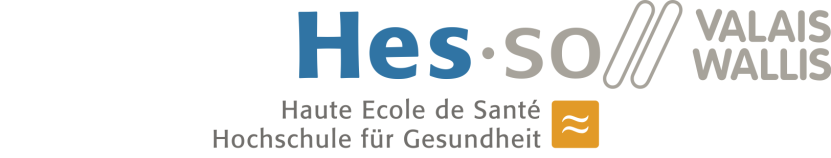 CAS HES-SO Interdisziplinäre und interprofessionelle Koordination bei seltenen und/oder genetischen Krankheiten 2021AnmeldeformularIch melde mich an für:	Gesamten CAS		Modul 1			Modul 2		Name / Vorname		Adresse		PLZ / Ort		Geburtsdatum		Tel. Nr. Mobile		E-Mail	……………………………………………………………………………………Arbeitgeber		Beruf/Diplom	……………………………………………………………………………………Aktuelle Funktion		Datum / Unterschrift		Rechnungsadresse	…………………………………………………………………………………….Anmeldefrist: 07. September 2020RücktrittsbedingungenJegliche Abmeldung muss schriftlich an das Sekretariat gerichtet werden. Wenn die Abmeldung nach Erhalt der Zulassungsbestätigung erfolgt, werden 20% der Kursgebühren verrechnet. lm Fall einer Abmeldung weniger als 10 Tage vor Kursbeginn werden die gesamten Kursgebühren verrechnet. Die Anmeldegebühren werden in keinem Fall erstattet.Anmeldeformular senden an:Hochschule für GesundheitWeiterbildungPflanzettastrasse 6, 3930 VispTel. +41 258 606 98 01 wb.gesundheit@hevs.ch